Title and possible subtitle (English language), max 100 characters including spaces, Times New Roman, 11 pt, boldName Surname, Times New Roman, 11 pt, regularText (English language), max 2,000 characters including spaces, Times New Roman, 11 pt, regular.Titolo e eventuale sottotitolo (Italian or the author’s native language), max 100 battute spazi inclusi, Times New Roman, 11 pt, grassettoNome Cognome, Times New Roman, 11 pt, normaleTesto (Italian or the author’s native language), max 2.000 battute spazi inclusi, Times New Roman, 11 pt, normale.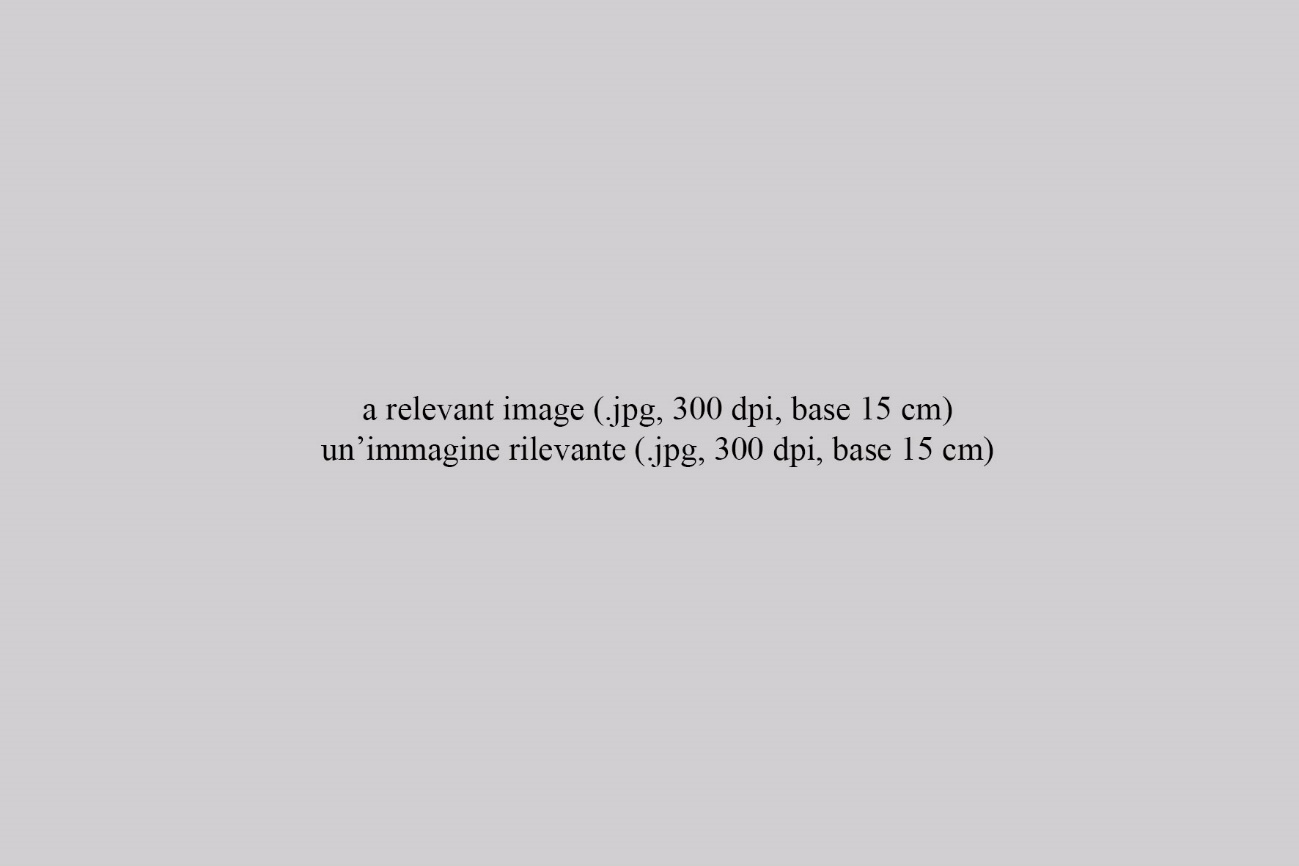 Caption and related credits (English language), max 300 characters including spaces, Times New Roman, 11 pt, regular.Didascalia e relativi crediti (Italian or the author’s native language), max 300 battute spazi inclusi, Times New Roman, 11 pt, normale.